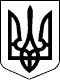 УКРАЇНАЧЕЧЕЛЬНИЦЬКА РАЙОННА РАДАВІННИЦЬКОЇ ОБЛАСТІРІШЕННЯ № 260  21 липня 2017 року                                                                   13 сесія 7 скликанняПро введення додаткової  посади в штатний розписКЗ  «Стратіївський НВК  І-ІІІ ст.»Відповідно до пункту 20 частини 1 статті 43 Закону України «Про місцеве самоврядування в Україні», наказу Міністерства освіти і науки України від 06.12.2010 року № 1205 «Про затвердження Типових штатних нормативів загальноосвітніх навчальних закладів», у зв’язку з необхідністю реалізації завдань Концепції національно-патріотичного виховання дітей та молоді, впровадження у навчально-виховний процес інклюзивного навчання, враховуючи подання відділу освіти райдержадміністрації, висновки постійних комісій районної ради з питань соціального захисту населення, освіти, культури, охорони здоров’я, спорту та туризму, з питань бюджету та комунальної власності, районна рада ВИРІШИЛА:1. Ввести з 01.09.2017  року в штатний розпис  КЗ  «Стратіївський НВК   І-ІІІ ст.»   в межах коштів, виділених на освіту та в межах  загальної  чисельності  працівників   0,5  ставки  посади вихователя (асистента вчителя).2. Контроль за виконанням цього рішення покласти на постійні комісії районної ради з питань соціального захисту населення, освіти, культури, охорони здоров’я, спорту та туризму (Воліковська Н.В.), з питань бюджету та комунальної власності (Савчук В.В.).Голова районної ради                                                            С.В. П’яніщук.